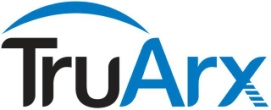 ***MEDIA ALERT***Media Contact:Julie PhamTruArx
jpham@truarx.com(512) 592-3439x29TruArx to Host Webcast Discussing Top Ten Criteria to Determine IT GRC Program EffectivenessEVP of Product Management Chris Noell to Outline Top Ten Criteria to Consider for Determining the Effectiveness and Maturity of a Successful IT GRC Program AUSTIN, Texas – June 21, 2010 – TruArx®, the leader in cost-effective, easy-to-implement technology governance, risk and compliance (IT GRC) solutions, today announced that it’s hosting a webcast this week on the top ten criteria organizations should consider when determining the effectiveness and maturity of a successful compliance program. Understanding the gaps in an IT GRC program can make the difference between a normal day and having a security breach.  The first step in determining whether your program is effective and mature enough for your business really begins with outlining the criteria in which to test your program against.What: 	Webcast: “Determine the Effectiveness of Your IT GRC Program” When:           	June 23, 2010 at 2pm ET/1pm CTRegister: 	http://www.truarx.com/webcast-measuring-the-effectiveness-of-your-compliance-program-top-10-criteria In this 1-hour webcast, Chris Noell, TruArx EVP of Product Management, will share his insights on the top ten criteria you need to consider when determining the effectiveness and maturity of a successful IT GRC program. Chris will cover best practices, case studies, and a brief demo of the enabling solution, TruComply.In this session, you will learn about:Best practices when determining the effectiveness of a successful IT GRC programThe importance of understanding the status of your compliance programHow you can quickly and cost-effectively establish a mature IT governance, risk, and compliance programWho should attend?
Simply, anyone who is researching, implementing, or managing a compliance program should attend this live webcast.About TruArxTruArx is the leading provider of cost-effective, easy-to-implement IT governance, risk and compliance (IT GRC) solutions that address close to 500 regulations and standards. TruArx software-as-a-service (SaaS) solutions allow clients to quickly implement and continuously review security to improve protection and reduce the cost of compliance and risk. By implementing these services and solutions, clients can optimize business performance and experience a higher return on security program investments. TruArx is headquartered in Farmington Hills, Michigan, with offices in Austin, Texas, Columbus, Ohio, Denver, Colorado, Nashville, Tennessee, and Washington, DC. For more information, visit www.truarx.com or call 1-800-658-8709.###TruArx is a trademark of TruArx, Inc. All other names may be trademarks or registered trademarks of their respective owners.